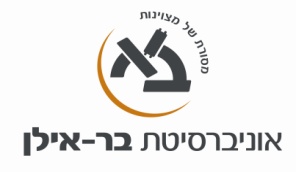 שם הקורס:M2 (Advanced MA) English Courseמטרות הקורס (מטרות על / מטרות ספציפיות):Course purpose and overview:The main objective of the M2 course is to improve students’ proficiency in English for communication in academic and/or professional settings. The primary focus is on enhancing writing skills. To this end, a variety of rhetorical and linguistic skills are taught and practiced throughout the course. Speaking and listening are integrated into the class sessions and assignments, and all students prepare and deliver a professional/academic oral presentation. Communication in such genres as essays, summaries, email correspondence, PowerPoints, and research reports are studied and practiced.תוכן הקורס: (רציונל, נושאים) מהלך השיעורים: (שיטות ההוראה, שימוש בטכנולוגיה, מרצים אורחים)Teaching techniques, technology use, guest speakers:Frontal lecturesPair/group workIndividual tutorials Class discussionsMoodle assignments (e.g. forums, videos)Internet use: videos, supplementary material (in class/homework) תכנית הוראה מפורטת לכל השיעורים: (רשימה או טבלה כדוגמת המצ"ב)Writing and language components Below is a list of the writing and language skills taught and practiced in the course. Writing for an audienceWriting a thesis statementParagraph writing (structure and development)Cohesion (transitions and rhetorical markers)Essay writing Summarizing ParaphrasingWriting from sources (citation, quoting, plagiarism)Abstracts and empirical research articlesAcademic language and register (e.g. hedging, formality)Relevant grammatical and mechanical issuesPreparing academic/professional presentations (structure, presentation skills, PPT preparation)ג. תוצרי למידה:Learning Outcomes:Upon completion of this course, students will be able to do the following:Write in English for a variety of academic and professional purposes (e.g. exposition, argument, summary) in their own fieldsDevelop effective academic rhetorical skills and demonstrate awareness of basic stylistic conventions Identify and correct linguistic problems in their writingEnhance oral proficiency by participating in class discussions and activities Prepare and deliver a professional/academic oral presentation ד. חובות הקורס: Course requirements:Attendance and active participation in class sessionsSuccessful completion of class assignments and homeworkOral presentationה. מרכיבי הציון הסופי (ציון מספרי / ציון עובר): Components of the class grade:The final course grade is pass/fail, with all coursework earning a minimum of 75 to merit a passing grade. The grade is based on a series of assignments completed throughout the semester as follows:Three writing assignments (70%): Assignments may be of various types and may include a paragraph on an academic topic, a research essay, a summary, or a part of a research paper.Oral Presentation (20%) Classwork / Homework (10%)